COVID-19 Response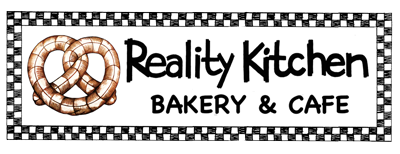 Reality Kitchen Employment Path Recovery Program Project Budget:Amount Requested: $25,000.00Section 1: Organization Contact InformationOrganization mission and primary activities:Mission: To offer employment path experiences designed to nourish and inspire all learners, with and without disabilities, to thrive personally and professionally with supports and resources in a community inclusive setting.Activities: in a wholesale and retail bakery environment we integrate Supported Staff with more fully abled co-workers and community members. In this way, individuals are better able to experience appropriate workplace behaviors while learning baking and retail skillsSection 2: Grant Request & NarrativeWhat is the unanticipated need that your organization is facing as a result of the COVID-19 crisis? Due to the COVID-19 crisis Reality Kitchen has been temporarily shutdown and 23 employees laid off including 9 Supported Staff with disabilities. During our temporary shutdown Reality Kitchen has had to suspend our training program, bakery production and retail operation.Our goal is to re-start operations and services in two phases. First, with limited bakery production to meet the need for emergency food in Lane County. We are under contract with Lane Country Respite Shelters to provide meals to homeless residents that are sheltered in facilities arranged by St. Vincent DePaul and Food for Lane County. In this first phase we anticipate starting up bakery production for emergency purposes, and neighbors across Eugene / Springfield. Immediately, for our Supported Disabled Staff we have initiated Zoom meetings to help them connect with each other check in on their safety and health.As we get information on the course of the COVID-19 pandemic, we will decide when it is safe to call our Supported Staff back to work to continue their training program. The timing of this is uncertain and could be accomplished in steps.What type of funding are you seeking to address through this grant? Examples may include programmatic support due to an uptick in demand for your organization’s services or general operating emergency funds due to cancellation of major events/sources of revenue.Much of the baked products distributed over the next 4-8 weeks will be at cost, below cost or free. Reality Kitchen is in need of funds to restart operations for materials and supplies (flour, sugar, oil, eggs, milk, etc.).We also need extra help with "deep cleaning" of our facility on a frequent basis since we will be distributing food and baked products to the public.Finally, help with technology and transportation costs for our Supported Staff to enable them to safely re-engage.How will this amount assist your organization in meeting the need you outlined above?Emergency funding will provide us with the needed start-up funds to re-start our outreach to the community and Employment Pathways program. It will also enable us to address emergency food needs for homeless and shut-in populations.Without additional start-up funds, these goals cannot be achieved.In what counties will services be provided?LaneDeep commercial bakery kitchen cleaning = $5000Daily bakery cleaning for 65 days at $70/day = $4550Personal Protection Equipment $300 per person X 8 persons $2,400 Startup baking raw materials (flour, sugar, oil, etc) = $3000Rent - three months - $7500Utilities $3000Baker materials $2000Total amount requested:$25,000.00Organization name:Reality Kitchen NonprofitEIN:27-4743976Alternate name/acronym:Reality Kitchen NonprofitReality Kitchen NonprofitReality Kitchen NonprofitFiscal sponsor name:EIN:Address:PO Box 733645 River RoadEugene, Oregon 97440PO Box 733645 River RoadEugene, Oregon 97440PO Box 733645 River RoadEugene, Oregon 97440County:LaneLaneLaneWebsite:www.realitykitchen.orgPhone:541-337-1323Exec dir or board chair:Mr Lynn Egli, PresidentMr Lynn Egli, PresidentMr Lynn Egli, PresidentEmail:lynnegli@comcast.netlynnegli@comcast.netlynnegli@comcast.net